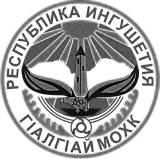 ГОРОДСКОЙ СОВЕТ МУНИЦИПАЛЬНОГО ОБРАЗОВАНИЯ «ГОРОДСКОЙ ОКРУГ ГОРОД МАЛГОБЕК»«МАГ1АЛБИКА Г1АЛА СОВЕТ»РЕШЕНИЕ«30» мая 2016 г.                                                                       № 7"Об исполнении бюджета муниципального образования «Городской округ город Малгобек» за 2015 год"В  соответствии с Федеральным законом от 06.10.2003 года  №131-ФЗ    «Об общих принципах организации местного самоуправления в Российской Федерации»,  Бюджетным  кодексом Российской Федерации, Положением  о бюджетном  процессе в муниципальном образовании «Городской округ город Малгобек», Городской  совет муниципального образования «Городской округ город Малгобек» РЕШИЛ:         1.Утвердить отчет об исполнении бюджета муниципального образования «Городской округ город Малгобек» за 2015 год по доходам в сумме  389513,6 тыс.руб., по расходам в сумме 489700,7 тыс.руб., с превышением расходов над доходами (дефицит бюджета) в сумме 100187,1 тыс.руб. и со следующими показателями:       1) доходов бюджета муниципального образования «Городской округ город Малгобек» за 2015 год по кодам видов доходов, подвидов доходов, классификации операций сектора государственного управления, относящихся к доходам бюджета, согласно приложению 1 к настоящему решению;        2) доходов бюджета муниципального образования «Городской округ город Малгобек» за 2015 год по кодам классификации  доходов бюджетов согласно приложению 2 к настоящему решению;       3) расходов бюджета муниципального образования «Городской округ город Малгобек» за 2015 год по ведомственной структуре расходов бюджета согласно приложению 3 к настоящему решению;       4) расходов бюджета муниципального образования «Городской округ город Малгобек» за 2015 год по разделам и подразделам классификации расходов бюджетов согласно приложению 4 к настоящему решению;       5) источников финансирования дефицита бюджета муниципального образования «Городской округ город Малгобек» за 2015 год по кодам групп, подгрупп, статей, видов источников финансирования дефицитов бюджетов классификации операций сектора государственного управления, относящихся к источникам финансирования дефицитов бюджетов, согласно приложению 5 к настоящему решению;       6) источников финансирования дефицита бюджета муниципального образования «Городской округ город Малгобек» за 2015 год по кодам классификации источников финансирования дефицитов бюджетов согласно приложению 6 к настоящему решению.        2. Опубликовать настоящее решение в средствах  массовой  информации.Председатель Городского СоветаМО «Городской округ город Малгобек»     _____________ Мамилов Ш. С.Глава муниципального образования«Городской округ город Малгобек»             _____________ Евлоев М. Н.